РЕШЕНИЕВ соответствии с Решением Городской Думы Петропавловск-Камчатского городского округа от 31.10.2013 № 145-нд «О наградах и почетных званиях Петропавловск-Камчатского городского округа» Городская Дума Петропавловск-Камчатского городского округаРЕШИЛА:	1. Наградить Почетной грамотой Городской Думы Петропавловск-Камчатского городского округа за образцовое исполнение служебных обязанностей, большой личный вклад в поддержание высокой боевой готовности и в связи с 58-й годовщиной со дня образования войсковой части 30973 старшего механика аппаратной радиовзвода радиотехнической батареи Водякову Полину Васильевну.2. Разместить настоящее решение на официальном сайте Городской ДумыПетропавловск-Камчатского городского округа в информационно-телекоммуникационной сети «Интернет».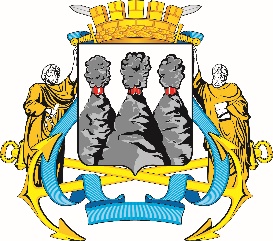 ГОРОДСКАЯ ДУМАПЕТРОПАВЛОВСК-КАМЧАТСКОГО ГОРОДСКОГО ОКРУГАот 28.11.2018 № 325-р15-я (внеочередная) сессияг.Петропавловск-КамчатскийО награждении Почетной грамотой Городской Думы Петропавловск-Камчатского городского округа Водяковой Полины ВасильевныПредседатель Городской ДумыПетропавловск-Камчатского городского округаГ.В. Монахова